Wednesday 20th January  Multiplication Lesson 10To begin this lesson, ask your child to close their eyes while sitting down. Read the In Focus task to them once (Emma buys 3 boxes of croissants. There are 2 croissants in each box. How many croissants does she buy?). Ask them can they draw the problem. They should draw 3 boxes with 2 croissants in each one. Discuss how the question highlights 3 groups of 2. How many croissants are there altogether?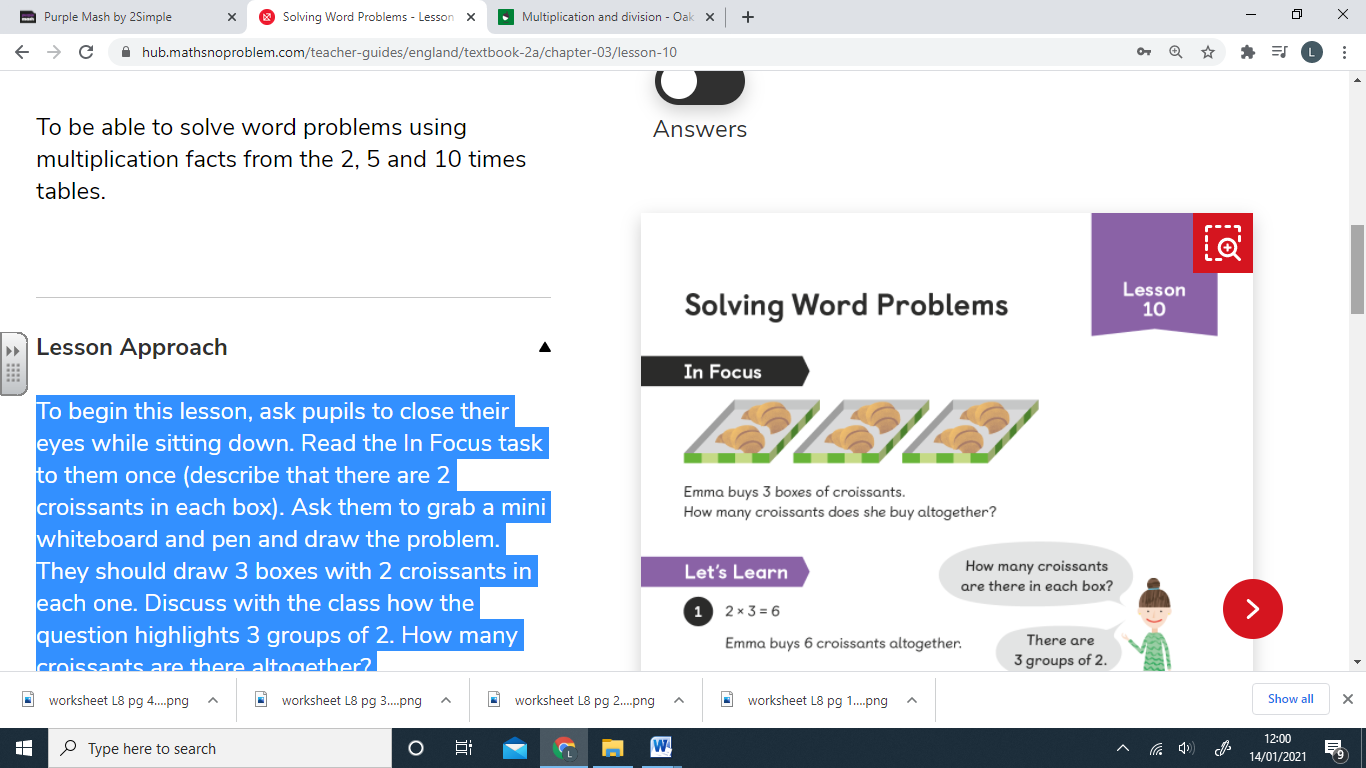 Discuss the various methods that could be used to solve this problem – counting one by one, counting in twos and multiplying by 2. Pupils should know all methods are acceptable but that the multiplication method is the most efficient as they can find the answer quickly, particularly if they have memorised their multiplication facts.Complete the activity time below. Can you make your own Multiplication stories and draw pictures to show how you work them out?  Can you write the equation to go with them? 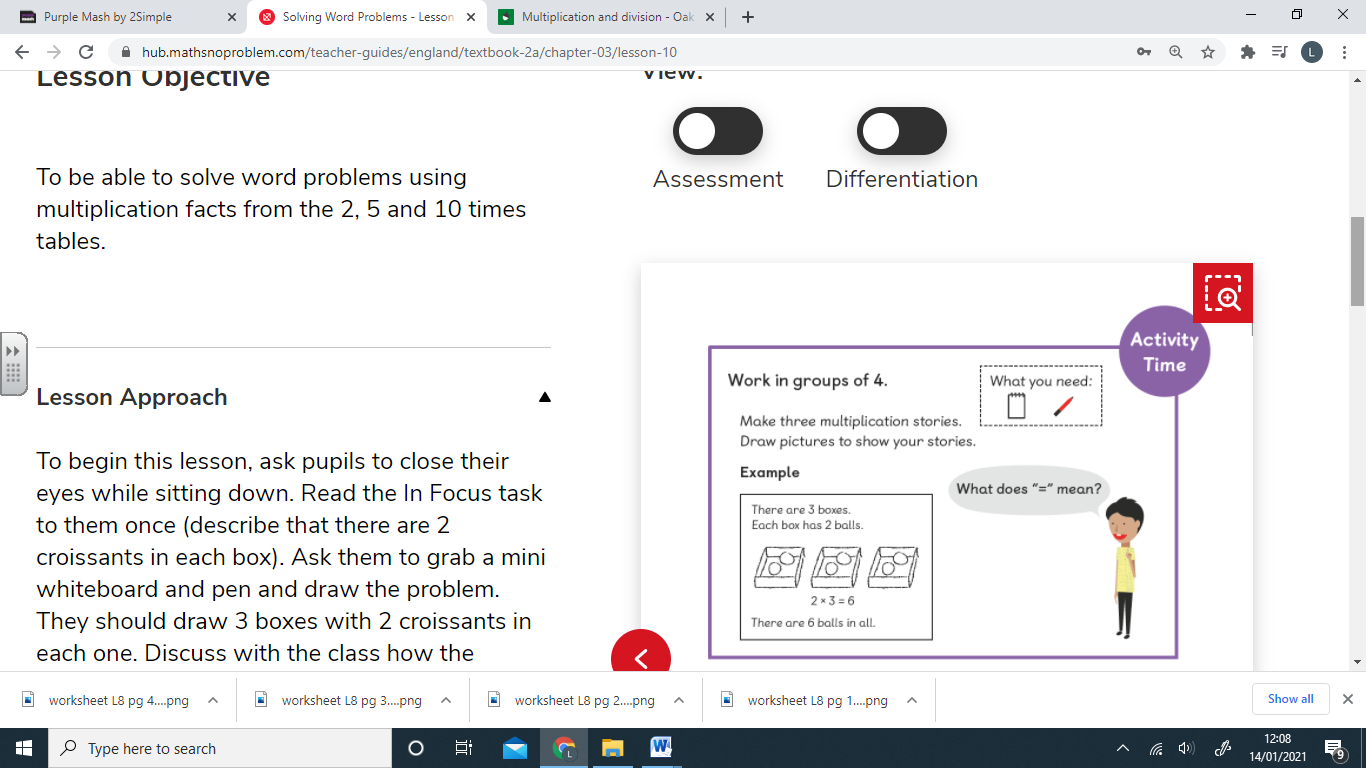 Parents-in school I always model what I want the children to do, so I would say a multiplication story eg I have 3 bags of apples. Each bag has 2 apples in it. There are 6 apples altogether.  Then I would model drawing the 3 bags with the 2 apples in them. Then I would ask the children to tell me how to write the equation. Ie 3 x 2 = 6If you would like further work on this I have attached word problem sheets. There are two sheets. Choose the sheet that you think suits your child’s understanding of the concept.